DEFINITIONS OF PERFORMANCE RATING CATEGORIESEXCEEDS EXPECTATIONS – The employee regularly works beyond a majority of the performance factors and has made many significant contributions to the efficiency and success of this organization.MEETS EXPECTATIONS – The employee has met the performance factors and has contributed to the efficiency and success of this organization.NEEDS IMPROVEMENT – The employee has failed to meet one or more of the significant performance factors.  A plan for improvement must be completed.UNSATISFACTORY * – The employee has failed to meet the performance factors.  A plan for improvement must be completed.   *  Give specific examples of this employee’s performance.*A copy of the signed evaluation form will be provided to the employee INSTITUTION/DEPARTMENTINSTITUTION/DEPARTMENTINSTITUTION/DEPARTMENTEMPLOYEE’S NAMEEMPLOYEE’S NAMECLASSIFICATION TITLEEVALUATION PERIODFROM      	TO      EVALUATION DATEEVALUATION DATEAnnual Review                          Probationary:    3 month        6 month          10 month      Unscheduled                            Annual Review                          Probationary:    3 month        6 month          10 month      Unscheduled                            Annual Review                          Probationary:    3 month        6 month          10 month      Unscheduled                            Annual Review                          Probationary:    3 month        6 month          10 month      Unscheduled                            Annual Review                          Probationary:    3 month        6 month          10 month      Unscheduled                            Annual Review                          Probationary:    3 month        6 month          10 month      Unscheduled                            PERFORMANCE FACTORSPERFORMANCE EVALUATIONS:  COMMENTS AND/OR EXAMPLES  (ATTACH EXTRA SHEETS IF NEEDED)PERFORMANCE EVALUATIONS:  COMMENTS AND/OR EXAMPLES  (ATTACH EXTRA SHEETS IF NEEDED)PERFORMANCE EVALUATIONS:  COMMENTS AND/OR EXAMPLES  (ATTACH EXTRA SHEETS IF NEEDED)PERFORMANCE EVALUATIONS:  COMMENTS AND/OR EXAMPLES  (ATTACH EXTRA SHEETS IF NEEDED)RATINGQUALITY OF WORK           COMPETENCE, ACCURACY,                 NEATNESS, THOROUGHNESS.QUALITY OF WORK           COMPETENCE, ACCURACY,                 NEATNESS, THOROUGHNESS. EXCEEDS EXPECTATIONSQUALITY OF WORK           COMPETENCE, ACCURACY,                 NEATNESS, THOROUGHNESS. MEETS EXPECTATIONSQUALITY OF WORK           COMPETENCE, ACCURACY,                 NEATNESS, THOROUGHNESS. NEEDS IMPROVEMENT*QUALITY OF WORK           COMPETENCE, ACCURACY,                 NEATNESS, THOROUGHNESS. UNSATISFACTORY *QUANTITY OF WORKUSE OF TIME, VOLUME OF WORK ACCOMPLISHED, ABILITY TO MEET SCHEDULES, PRODUCTIVITY LEVELS.QUANTITY OF WORKUSE OF TIME, VOLUME OF WORK ACCOMPLISHED, ABILITY TO MEET SCHEDULES, PRODUCTIVITY LEVELS. EXCEEDS EXPECTATIONSQUANTITY OF WORKUSE OF TIME, VOLUME OF WORK ACCOMPLISHED, ABILITY TO MEET SCHEDULES, PRODUCTIVITY LEVELS. MEETS EXPECTATIONSQUANTITY OF WORKUSE OF TIME, VOLUME OF WORK ACCOMPLISHED, ABILITY TO MEET SCHEDULES, PRODUCTIVITY LEVELS. NEEDS IMPROVEMENT*QUANTITY OF WORKUSE OF TIME, VOLUME OF WORK ACCOMPLISHED, ABILITY TO MEET SCHEDULES, PRODUCTIVITY LEVELS. UNSATISFACTORY *JOB KNOWLEDGEDEGREE OF TECHNICAL KNOWLEDGE, UNDERSTANDING OF JOB PROCEDURES AND METHODS.JOB KNOWLEDGEDEGREE OF TECHNICAL KNOWLEDGE, UNDERSTANDING OF JOB PROCEDURES AND METHODS. EXCEEDS EXPECTATIONSJOB KNOWLEDGEDEGREE OF TECHNICAL KNOWLEDGE, UNDERSTANDING OF JOB PROCEDURES AND METHODS. MEETS EXPECTATIONSJOB KNOWLEDGEDEGREE OF TECHNICAL KNOWLEDGE, UNDERSTANDING OF JOB PROCEDURES AND METHODS. NEEDS IMPROVEMENT*JOB KNOWLEDGEDEGREE OF TECHNICAL KNOWLEDGE, UNDERSTANDING OF JOB PROCEDURES AND METHODS. UNSATISFACTORY *WORKING RELATIONSHIPSCOOPERATION AND ABILITY TO WORK WITH SUPERVISOR, CO-WORKERS, STUDENTS, AND CLIENTS SERVED.WORKING RELATIONSHIPSCOOPERATION AND ABILITY TO WORK WITH SUPERVISOR, CO-WORKERS, STUDENTS, AND CLIENTS SERVED. EXCEEDS EXPECTATIONSWORKING RELATIONSHIPSCOOPERATION AND ABILITY TO WORK WITH SUPERVISOR, CO-WORKERS, STUDENTS, AND CLIENTS SERVED. MEETS EXPECTATIONSWORKING RELATIONSHIPSCOOPERATION AND ABILITY TO WORK WITH SUPERVISOR, CO-WORKERS, STUDENTS, AND CLIENTS SERVED. NEEDS IMPROVEMENT*WORKING RELATIONSHIPSCOOPERATION AND ABILITY TO WORK WITH SUPERVISOR, CO-WORKERS, STUDENTS, AND CLIENTS SERVED. UNSATISFACTORY *ORGANIZATIONAL SKILLS          (As appropriate)TRAINING AND DIRECTING HOURLY/UNCLASSIFIED WORKERS, DELEGATION, PLANNING AND ORGANIZING WORK, PROBLEM SOLVING, DECISION MAKING ABILITY, ABILITY TO COMMUNICATE.ORGANIZATIONAL SKILLS          (As appropriate)TRAINING AND DIRECTING HOURLY/UNCLASSIFIED WORKERS, DELEGATION, PLANNING AND ORGANIZING WORK, PROBLEM SOLVING, DECISION MAKING ABILITY, ABILITY TO COMMUNICATE. EXCEEDS EXPECTATIONSORGANIZATIONAL SKILLS          (As appropriate)TRAINING AND DIRECTING HOURLY/UNCLASSIFIED WORKERS, DELEGATION, PLANNING AND ORGANIZING WORK, PROBLEM SOLVING, DECISION MAKING ABILITY, ABILITY TO COMMUNICATE. MEETS EXPECTATIONSORGANIZATIONAL SKILLS          (As appropriate)TRAINING AND DIRECTING HOURLY/UNCLASSIFIED WORKERS, DELEGATION, PLANNING AND ORGANIZING WORK, PROBLEM SOLVING, DECISION MAKING ABILITY, ABILITY TO COMMUNICATE. NEEDS IMPROVEMENTORGANIZATIONAL SKILLS          (As appropriate)TRAINING AND DIRECTING HOURLY/UNCLASSIFIED WORKERS, DELEGATION, PLANNING AND ORGANIZING WORK, PROBLEM SOLVING, DECISION MAKING ABILITY, ABILITY TO COMMUNICATE. UNSATISFACTORY *OBSERVANCE OF WORK SCHEDULES(Attendance, punctuality, rest  periods)(Supervisor’s Comments)District  Standard:  The employee shall abide by the established schedule (hours of employment including beginning and ending times, breaks and rest periods.)District  Standard:  The employee shall abide by the established schedule (hours of employment including beginning and ending times, breaks and rest periods.)District  Standard:  The employee shall abide by the established schedule (hours of employment including beginning and ending times, breaks and rest periods.)District  Standard:  The employee shall abide by the established schedule (hours of employment including beginning and ending times, breaks and rest periods.) MEETS EXPECTATIONSOBSERVANCE OF WORK SCHEDULES(Attendance, punctuality, rest  periods)(Supervisor’s Comments)District  Standard:  The employee shall abide by the established schedule (hours of employment including beginning and ending times, breaks and rest periods.)District  Standard:  The employee shall abide by the established schedule (hours of employment including beginning and ending times, breaks and rest periods.)District  Standard:  The employee shall abide by the established schedule (hours of employment including beginning and ending times, breaks and rest periods.)District  Standard:  The employee shall abide by the established schedule (hours of employment including beginning and ending times, breaks and rest periods.) NEEDS IMPROVEMENT*OBSERVANCE OF WORK SCHEDULES(Attendance, punctuality, rest  periods)(Supervisor’s Comments)District  Standard:  The employee shall abide by the established schedule (hours of employment including beginning and ending times, breaks and rest periods.)District  Standard:  The employee shall abide by the established schedule (hours of employment including beginning and ending times, breaks and rest periods.)District  Standard:  The employee shall abide by the established schedule (hours of employment including beginning and ending times, breaks and rest periods.)District  Standard:  The employee shall abide by the established schedule (hours of employment including beginning and ending times, breaks and rest periods.) UNSATISFACTORY *OPTIONAL FACTORS (ex. safety practices, College committee work & participation)OPTIONAL FACTORS (ex. safety practices, College committee work & participation) EXCEEDS EXPECTATIONSOPTIONAL FACTORS (ex. safety practices, College committee work & participation) MEETS EXPECTATIONSOPTIONAL FACTORS (ex. safety practices, College committee work & participation) NEEDS IMPROVEMENT*OPTIONAL FACTORS (ex. safety practices, College committee work & participation) UNSATISFACTORY *  IF APPLICABLE: OUTCOMES ASSESSMENT (Assesses outcomes (SLOs, SSOs, unit) and uses assessments to make improvements. Staff that are directly responsible for student learning outcomes use the results of the assessments to improve student learning.  IF APPLICABLE: OUTCOMES ASSESSMENT (Assesses outcomes (SLOs, SSOs, unit) and uses assessments to make improvements. Staff that are directly responsible for student learning outcomes use the results of the assessments to improve student learning. EXCEEDS EXPECTATIONS  IF APPLICABLE: OUTCOMES ASSESSMENT (Assesses outcomes (SLOs, SSOs, unit) and uses assessments to make improvements. Staff that are directly responsible for student learning outcomes use the results of the assessments to improve student learning. MEETS EXPECTATIONS  IF APPLICABLE: OUTCOMES ASSESSMENT (Assesses outcomes (SLOs, SSOs, unit) and uses assessments to make improvements. Staff that are directly responsible for student learning outcomes use the results of the assessments to improve student learning. NEEDS IMPROVEMENT*  IF APPLICABLE: OUTCOMES ASSESSMENT (Assesses outcomes (SLOs, SSOs, unit) and uses assessments to make improvements. Staff that are directly responsible for student learning outcomes use the results of the assessments to improve student learning.OVERALL RATING                                             EXCEEDS EXPECTATIONS     MEETS EXPECTATIONS       NEEDS IMPROVEMENT       UNSATISFACTORYOVERALL RATING                                             EXCEEDS EXPECTATIONS     MEETS EXPECTATIONS       NEEDS IMPROVEMENT       UNSATISFACTORYOVERALL RATING                                             EXCEEDS EXPECTATIONS     MEETS EXPECTATIONS       NEEDS IMPROVEMENT       UNSATISFACTORYOVERALL RATING                                             EXCEEDS EXPECTATIONS     MEETS EXPECTATIONS       NEEDS IMPROVEMENT       UNSATISFACTORYOVERALL RATING                                             EXCEEDS EXPECTATIONS     MEETS EXPECTATIONS       NEEDS IMPROVEMENT       UNSATISFACTORYOVERALL RATING                                             EXCEEDS EXPECTATIONS     MEETS EXPECTATIONS       NEEDS IMPROVEMENT       UNSATISFACTORYREVIEWER’S ADDITIONAL COMMENTS REVIEWER’S ADDITIONAL COMMENTS REVIEWER’S ADDITIONAL COMMENTS REVIEWER’S ADDITIONAL COMMENTS REVIEWER’S ADDITIONAL COMMENTS REVIEWER’S ADDITIONAL COMMENTS REVIEWER’S NAME (Print or Type)REVIEWER’S NAME (Print or Type)REVIEWER’S TITLEREVIEWER’S SIGNATUREDATE RATEDDATE RATEDTRAINING AND STAFF DEVELOPMENT NEEDS/SUGGESTIONSTRAINING AND STAFF DEVELOPMENT NEEDS/SUGGESTIONSTRAINING AND STAFF DEVELOPMENT NEEDS/SUGGESTIONSTRAINING AND STAFF DEVELOPMENT NEEDS/SUGGESTIONSTRAINING AND STAFF DEVELOPMENT NEEDS/SUGGESTIONSTRAINING AND STAFF DEVELOPMENT NEEDS/SUGGESTIONSGOALS FOR THE NEXT EVALUATION PERIOD (as appropriate)GOALS FOR THE NEXT EVALUATION PERIOD (as appropriate)GOALS FOR THE NEXT EVALUATION PERIOD (as appropriate)GOALS FOR THE NEXT EVALUATION PERIOD (as appropriate)GOALS FOR THE NEXT EVALUATION PERIOD (as appropriate)GOALS FOR THE NEXT EVALUATION PERIOD (as appropriate)EMPLOYEE’S  COMMENTS -      EMPLOYEE’S  COMMENTS -      EMPLOYEE’S  COMMENTS -      EMPLOYEE’S  COMMENTS -      EMPLOYEE’S  COMMENTS -      EMPLOYEE’S  COMMENTS -      This performance evaluation was discussed with me on the date noted above. I understand that my signature attests only that a personal interview was held with me; it does not necessarily indicate that I agree with the evaluation.This performance evaluation was discussed with me on the date noted above. I understand that my signature attests only that a personal interview was held with me; it does not necessarily indicate that I agree with the evaluation.This performance evaluation was discussed with me on the date noted above. I understand that my signature attests only that a personal interview was held with me; it does not necessarily indicate that I agree with the evaluation.EMPLOYEE’S SIGNATURE DATE SIGNEDDATE SIGNEDLAST NAMEFIRSTINITIALJOB TITLEDEPARTMENTDATE SENTDUE IN HUMAN RESOURCESPROBATION ENDSAnnual ReviewProbationary:3 month6 month10 monthUnscheduledGOALS AND OBJECTIVES FROM:  TOJOB DUTIESJOB DUTIESPLAN FOR IMPROVEMENT/GOALSPLAN FOR IMPROVEMENT/GOALSPLAN FOR IMPROVEMENT/GOALSPLAN FOR IMPROVEMENT/GOALSTIMELINESUPERVISOR’S COMMENTSReviewer’s Signature DateEmployee  Signature Date Manager’s  Signature Date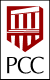 